Karta Zgłoszenia Szkoły do X edycji konkursu ELEKTRONDane szkołyNazwa szkoły: Dane adresowe szkoły (proszę o wypełnienie, niezależnie od pieczęci szkoły):Telefon: Fax: Skład Szkolnej Komisji Konkursu :Przewodniczący: imię i nazwisko: adres e-mail:     (potwierdzenie przyjęcia Zgłoszenia oraz korespondencja dot. Konkursu będzie kierowana wyłącznie na ten adres e-mail)telefon kontaktowy: (najlepiej tel. komórkowy w celu bezpośredniej komunikacji w pilnych sytuacjach)Sekretarz:imię i nazwisko: Deklarowana liczba uczestników Konkursu: (Maksymalna liczba uczestników zgłaszanych z jednej szkoły to 80 osób. Nie ma potrzeby podawania imiennej listy uczestników, ale proszę unikać podawania szacunkowej liczby uczestników a raczej realną liczbę na podstawie deklaracji uczniów.)		 ul. Janiszewskiego 11/17, 50-372 Wrocław		 www.wemif.pwr.edu.pl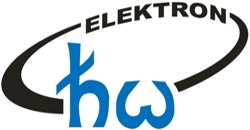 http://wemif.pwr.edu.pl/o-wydziale/konkurs-elektron